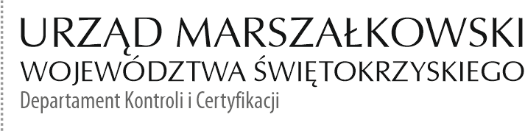 Gmina Starachowiceul. Radomska 45,27-200 StarachowiceINFORMACJA POKONTROLNA NR KC-I.432.339.1.2023/MK-4z kontroli w trakcie realizacji projektu nr RPSW.06.05.00-26-0010/16 pn. „Rewitalizacja – Lepsze życie w Starachowicach, mieście, które znalazło pomysł na siebie”, realizowanego w ramach Działania 6.5 „Rewitalizacja obszarów miejskich i wiejskich”, 6 Osi priorytetowej „Rozwój miast” Regionalnego Programu Operacyjnego Województwa Świętokrzyskiego na lata 2014 – 2020, polegającej na weryfikacji dokumentów w zakresie prawidłowości przeprowadzenia właściwych procedur dotyczących udzielania zamówień publicznych, przeprowadzonej na dokumentach 
w siedzibie Instytucji Zarządzającej Regionalnym Programem Operacyjnym Województwa Świętokrzyskiego na lata 2014 – 2020 w dniu od 15.11.2023 r. oraz na dokumentach w dniu 28.12.2023r. przesłanych za pośrednictwem systemu SL 2014.I. INFORMACJE OGÓLNE:Nazwa i adres badanego Beneficjenta:Gmina Starachowiceul. Radomska 4527 – 200 Starachowice Status prawny Beneficjenta:Wspólnota samorządowaII. PODSTAWA PRAWNA KONTROLI:Niniejszą kontrolę przeprowadzono na podstawie art. 23 ust. 1 w związku z art. 22 ust. 4 ustawy z dnia 11 lipca 2014 r. o zasadach realizacji programów w zakresie polityki spójności finansowanych w perspektywie finansowej 2014 – 2020 (Dz.U. z 2020 r., poz. 818 z późn. zm.).III. OBSZAR I CEL KONTROLI:Cel kontroli stanowi weryfikacja dokumentów w zakresie prawidłowości przeprowadzenia przez Beneficjenta właściwych procedur dotyczących udzielania zamówień publicznych 
w ramach realizacji projektu nr RPSW.06.05.00-26-0010/16 pn. „Rewitalizacja – Lepsze życie 
w Starachowicach, mieście, które znalazło pomysł na siebie”.Weryfikacja obejmuje dokumenty dotyczące udzielania zamówień publicznych związanych z wydatkami przedstawionymi przez Beneficjenta we wniosku o płatność nr RPSW.06.05.00-26-0010/16-023.Kontrola przeprowadzona została przez Zespół Kontrolny złożony z pracowników Departamentu Kontroli i Certyfikacji Urzędu Marszałkowskiego Województwa Świętokrzyskiego z siedzibą 
w Kielcach, w składzie:Małgorzata Kowalczyk – Główny Specjalista (kierownik Zespołu Kontrolnego),Aleksandra Żelechowska – Główny Specjalista (członek Zespołu Kontrolnego).IV. USTALENIA SZCZEGÓŁOWE:W wyniku dokonanej w dniach 15.11.2023 r. – 28.12.2023 r. weryfikacji dokumentów dotyczących zamówień udzielonych w ramach projektu nr RPSW.06.05.00-26-0010/16, przesłanych do Instytucji Zarządzającej Regionalnym Programem Operacyjnym Województwa Świętokrzyskiego na lata 2014 – 2020 przez Beneficjenta za pośrednictwem Centralnego systemu teleinformatycznego SL2014, Zespół Kontrolny ustalił, co następuje:W ramach wniosku o płatność nr RPSW.06.05.00-26-0010/16-023 Beneficjent przedstawił wydatki  związane z następującymi postępowaniami, które zostały objęte niniejszą kontrolą a mianowicie:1.Postępowanie nr 2020/S 183-441088 wszczęte w dniu 16.09.2020 r., które dotyczyło wyboru wykonawcy robót budowlanych na zadaniu pn. „Zagospodarowanie terenu wokół Zalewu Lubianka w Starachowicach” było przedmiotem kontroli w dniach 31.01-01.04.2022 r. Efektem rozstrzygnięcia postępowania było podpisanie pomiędzy Gminą Starachowice a Panem Cezarym Wojtczakiem prowadzącym działalność gospodarczą pn. Zakład Remontowo-Budowlany „Wojtczak” w spadku, Wola Kopcowa, ul. Jeziorkowa 1, 26-001 Masłów umowy nr 1/RI/2021 w dniu 19.01.2021 r. 
W ramach powyższej umowy Zamawiający zawarł 11 Aneksów. W wyniku weryfikacji przedmiotowego postepowania nie stwierdzono nieprawidłowości. W ramach niniejszej kontroli weryfikacją objęto kolejne aneksy, które Zamawiający zawarł 
a mianowicie:- Aneks nr 12 z dnia 20.02.2023r. zawarty na podstawie zapisów § 15 umowy pierwotnej w oparciu o protokół konieczności z dnia 09.01.2023r. i wynikające z niego zmniejszenia wartość robót 
o 203.872,64 zł.- Aneks nr 14 z dnia 07.04.2023r. zawarty na podstawie § 22 umowy pierwotnej oraz na podstawie  art. 48 ust.1 pkt 1 i1 ustawy z dnia zwiększający wartość robót o kwotę 31.040,98 zł. netto.Zawarte Aneksy zostały zawarte zgodnie z art. art. 455 ust.1 pkt 3 Pzp.-  Aneks nr 13 z dnia 27.03.2023r. zawarty na podstawie §20 i §22 umowy pierwotnej oraz w oparciu o Protokół konieczności nr 10 z dnia 7 października 2022r. o zmianie niektórych ustaw w celu uproszczenia procedur administracyjnych dla obywateli i przedsiębiorców( Dz.U.2022 poz. 2185) (…) oraz w oparciu o ugodę zawartą przed Sądem Rejonowym w Kielcach w dniu 24 marca 2023, zwiększający wartość 1.292.682,93 zł netto.Lista sprawdzająca dotycząca zamówienia stanowi dowód nr 1 do niniejszej Informacji Pokontrolnej.2.Postępowanie objęte wnioskiem o płatność  RPSW.06.05.00-26-0010/16-023 nr 595986-N-2020 wszczęte w dniu 16.09.2020r., dotyczące wyboru wykonawcy robót budowlanych na zadaniu 
pn. „Zagospodarowanie otoczenia wokół budynku Starachowickiego Centrum Kultury” było przedmiotem kontroli w dniach 31.01-01.04.2022 r. Efektem rozstrzygnięcia postępowania było podpisanie pomiędzy Gminą Starachowice a firmą DROGMAR Spółka Cywilna M. Godzina, P. Podeszwa, 27-400 Ostrowiec Św., ul. J. Samsonowicza 6 Umowy nr 15/RI/2021 w dniu 10.02.2021r. Wynagrodzenie wykonawcy (kosztorysowe) za realizację przedmiotu zamówienia wyniosło 2 431 556,51 zł brutto. W wyniku weryfikacji przedmiotowego postępowania nie stwierdzono nieprawidłowości. 3. Postępowanie nr 607955-N-2020 z dnia 09.11.2020 r. dotyczące Pełnienie nadzoru inwestorskiego nad realizacją zadania  Zagospodarowanie terenu wokół Zalewu Lubianka w Starachowicach przeprowadzone w trybie przetargu nieograniczonego na podstawie 39 ustawy z dnia 29 stycznia 2004 r. Prawo zamówień publicznych ( tj. Dz.U. z 2019 r. poz. 1843 zpóźn. zm.). W efekcie przeprowadzonego postępowania Zamawiający zawarł Umowę nr 2/RI/2021w dn. 12.01.2021r. z firmą Krystyna Wiorek Zakład obsługi Inwestycji Eko Inwest ul. Wincentego Witosa 103B/47, 25-561 Kielce na kwotę 207.870,00 zł brutto. W umowie zawarte zostały zapisy, że termin wykonania zamówienia określono do 30.06.2022r. W §2 umowy określono termin zakończenia do dnia odbioru końcowego robót budowlanych 
i przedstawienia przez Wykonawcę rozliczenia robót. Protokół  Odbioru  Końcowego robót budowlanych z dn.03.07.2023r.W wyniku weryfikacji dokumentacji z prowadzonego postepowania nie stwierdzono nieprawidłowości. Lista sprawdzająca dotycząca zamówienia stanowi dowód nr 2 do niniejszej Informacji Pokontrolnej.4.Zamówienie publiczne  w ramach Umowy zlecenia nr 13/RI/2021 z dnia 05.02.2021r. dotyczy usługi na pełnienie nadzoru autorskiego przy realizacji inwestycji pn. „Zagospodarowanie terenu wokół Zalewu Lubianka w Starachowicach” zawartej na podstawie Umowy nr 18/IRG/2017 
w ramach projektu Rewitalizacja – Lepsze życie w Starachowicach, mieście, które znalazło pomysł na siebie” przeprowadzone pod nr  59427-2017 z dn. 05.04.2017.Wyboru trybu zamówienia z wolnej ręki dokonano na podstawie art. 67 ust.1 pkt 2 ustawy z dnia 29 stycznia 2004r. ( tj. Dz.U. z 2015 r. poz. 2164 z późn. zm.) przeprowadzono konkurs, o którym mowa w art.110, w którym nagrodą było zaproszenie do negocjacji w trybie zamówienia z wolnej ręki autora wybranej pracy konkursowej  w postępowaniu pod nazwą „Opracowanie dokumentacji projektowo-kosztorysowej dla inwestycji pn. „Zalew Lubianka - naturalna szansa na rozwój społeczno 
-gospodarczy Starachowic”. Pierwszą nagrodę w konkursie na opracowanie koncepcji urbanistyczno-architektonicznej zagospodarowania terenu wokół zalewu „Lubianka” w Starachowicach uzyskała Pracownia Architektoniczna Format ul. Malczewskiego 29, 25-997 Kielce. Do negocjacji został zaproszony ww. Wykonawca zgodnie z art. 110 i 111 ust. 1 pkt 3 Pzp. Zamawiający zawarł Umowę nr 18/IRG/2017 z dnia 22.03.2017r. z Pracownią Architektoniczną Format ul. Malczewskiego 29, 25-997 Kielce. W umowie § 4 ust. 1 i ust. 2 przewidziano zawarcie odrębnych umów na świadczenie nadzoru autorskiego  do 15% wartości umowy. Następnie Zamawiający zawarł w dn. 05.02.2021r. Umowę zlecenie nr 13/RI/2021 z  Pracownią Architektoniczną Format ul. Malczewskiego 29, 25-997 Kielce na pełnienie nadzoru autorskiego przy realizacji inwestycji  „ Zagospodarowanie terenu wokół Zalewu Lubianka w Starachowicach” Umowę zawarto w oparciu o art. 4 pkt 8 Pzp oraz § 4 Umowy nr 18/IRG/2017 z dn. 22.03.2017r. na kwotę 58.993,00zł. brutto, co stanowi przekroczenie 15% z umowy pierwotnej.Z uwagi na fakt, iż wydatek objęty przedmiotowym postępowaniem jest niekwalifikowalny w projekcie nr RPSW.06.05.00-26-0010/16  Instytucja Zarządzająca RPOWŚ na lata 2014-2020 odstępuje od nałożenia korekty finansowej/pomniejszenia wydatków, stosownie do zapisów art.2 pkt 36 Rozporządzenia Parlamentu Europejskiego i Rady (UE) Nr 1303/2013 z dnia 17 grudnia 2013 r, art. 9 ust. 2 pkt 8 Ustawy z dnia 11 lipca 2014r., o zasadach realizacji programów 
w zakresie polityki spójności finansowanych w perspektywie finansowej 2014 – 2020, (j.t. Dz. U. 
z 2020 r., poz. 818 z późn. zm.) oraz rozporządzenia Ministra Rozwoju z dnia 22 czerwca 2020r. 
w sprawie warunków obniżania korekt finansowych oraz wydatków poniesionych nieprawidłowo związanych z udzielaniem zamówień, (Dz. U. z 2020r., poz. 1264). Lista sprawdzająca dotycząca zamówienia stanowi dowód nr 3 do niniejszej Informacji Pokontrolnej.V. REKOMENDACJE I ZALECENIA POKONTROLNE:Zamawiający w przeprowadzonym postępowaniu nr ogłoszenia 59427-2017 z dnia 05.04.2017
o zamówienie publiczne naruszył postanowienia umowne § 4 ust. 1 i ust. 2, w którym przewidziano zawarcie odrębnych umów na świadczenie nadzoru autorskiego do 15% wartości umowy. 
W związku z powyższym Instytucja Zarządzająca RPOWŚ na lata 2014-2020 zaleca przestrzeganie postanowień zawartej umowy oraz przestrzeganie przepisów ustawy Pzp.Niniejsza informacja pokontrolna zawiera 5 stron oraz 3 dowody, które dostępne są do wglądu
w siedzibie Departamentu Kontroli i Certyfikacji , Al. IX Wieków Kielc 4, 25-516 Kielce.Dokument sporządzono w dwóch jednobrzmiących egzemplarzach, z których jeden zostaje przekazany Beneficjentowi. Drugi egzemplarz oznaczony terminem „do zwrotu” należy odesłać
na podany powyżej adres w terminie 14 dni od dnia otrzymania Informacji pokontrolnej.Jednocześnie informuje się, iż w ciągu 14 dni od dnia otrzymania Informacji pokontrolnej Beneficjent może zgłaszać do Instytucji Zarządzającej pisemne zastrzeżenia, co do ustaleń w niej zawartych. Zastrzeżenia przekazane po upływie wyznaczonego terminu nie będą uwzględnione.Kierownik Jednostki Kontrolowanej może odmówić podpisania Informacji pokontrolnej informując na piśmie Instytucję Zarządzającą o przyczynach takiej decyzji.Kontrolujący: IMIĘ I NAZWISKO: Małgorzata Kowalczyk ………………………………….IMIĘ I NAZWISKO: Aleksandra Żelechowska…………………………………….KC-I.432.339.1.2023Kielce, dn. 23.01.2024 r.Kontrolowany/a:…………………………………………